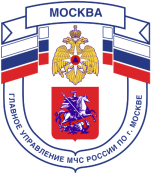 Главное управление МЧС России по г. МосквеУправление по Новомосковскому и Троицкому АО1 региональный отдел надзорной деятельности142784, г. Москва, пос. Сосенское, п. Газопровод, д. 18, корп. 1тел.+7(495)870-60-74, email:unitao.1rond@yandex.ruПАМЯТКАправил пожарной безопасности для населенияЧтобы предупредить пожар в своём жилище и избежать тяжких последствийПОМНИТЕ!1. Одновременное включение в электросеть нескольких электроприборов большой мощности ведет к её перегрузке и может стать причиной пожара.2. Не используйте нестандартные электрические предохранители.3. Не оставляйте без присмотра электронагревательные приборы. Электроутюги, электроплиты, ставятся только на несгораемые и теплоизолирующие подставки, а электрокамины устанавливаются на достаточном удалении от мебели, занавесей и других сгораемых предметов. Уходя из дома, эти приборы следует обязательно выключать.4. Не пользуйтесь повреждёнными розетками, рубильниками, другими электроустановочными изделиями. Не пытайтесь самостоятельно их ремонтировать, необходимо вызвать электрика.5. При пользовании предметами бытовой химии соблюдайте осторожность. Дезодоранты, аэрозоли, нитро и масляные краски, растворители пожароопасны. Перед их применением внимательно прочитайте инструкцию по эксплуатации.6. При пользовании газовыми приборами не оставляйте их без присмотра. Помните, что сушить белье над газовой плитой опасно - оно может загореться,7. Не допускайте розжига печей легковоспламеняющимися жидкостями.8. Своевременно очищайте и белите дымоходы.9. Содержите керосин, бензин и другие горючие жидкости в металлической закрытой посуде.10. Не допускайте хранения сена, соломы и других легковосгораемых предметов на чердаках.11. Не применяйте открытый огонь для проверки утечки газа – это может привести к взрыву.12. Не поручайте детям присматривать за включёнными электрическими и газовыми приборами, а также за топящимися печами. Не разрешайте им самостоятельно включать электрические и газовые приборы.13. Не допускайте хранения спичек, зажигалок, керосина, бензина и т.д. в доступных для детей местах. Не оставляйте детей без присмотра, не разрешайте им играть со спичками.14. Не курите в постели.Единый телефон вызова пожарных и спасателей –101, 112Единый телефон доверия ГУ МЧС России по г. Москве: +7(495) 637-22-22mchs.qov.ru – официальный интернет сайт МЧС России